Agency overviewOur vision is to create thriving environments, communities and economies for the people of New South Wales. We focus on some of the biggest issues facing our state. We deliver sustainable water resource and environment management, secure our energy supply, oversee our planning system, maximise community benefit from government land and property, and create the conditions for a prosperous state. We strive to be a high-performing, world-class public service organisation that celebrates and reflects the full diversity of the community we serve and seeks to embed Aboriginal cultural awareness and knowledge throughout the department.The Environment, Energy and Science (EES) Group within DPIE brings together a range of functions including national park management, biodiversity and conservation, climate change, sustainability, resilience and adaptation, renewable energy and energy security, waste management and resource recovery, and environmental and mine safety regulation.  The work of the Group is supported by centres of excellence in science; policy and strategy; and data analytics and insights.National Parks & Wildlife Service overviewNational Parks & Wildlife Service (NPWS) is one of the world’s oldest and most respected national parks agencies. We manage more than 880 national parks and reserves, covering over 7.4 million hectares or 9.3% of the landmass of NSW ranging from rainforests and towering eucalypt forests to rich woodlands, spectacular deserts and precious alpine systems. We deliver effective conservation for our biodiversity and cultural heritage and provide world class visitor experiences for the whole community to enjoy. We carry out fire management, threatened species conservation, land and infrastructure management, sustainable tourism and visitation, and research and education programs. We work together with Aboriginal communities to manage and protect our parks on behalf of the people of NSW.Primary purpose of the role Assist in the operations and maintenance of the wastewater and water systems in the resorts of Perisher Valley, Smiggin Holes, Blue Cow, Guthega and Sawpit Creek for the Perisher Team.Key accountabilities Work as part of a team to effectively operate the water and wastewater infrastructure to provide a clean drinking water supply to the resort areas and ensure effective wastewater treatment.Operate the water and wastewater resources and infrastructure to ensure their effectiveness and efficiency and their compliance with all legislative and statutory requirements and obligations.Implement water quality, sewage effluent and water management controls to ensure compliance with licensing and statutory requirements and reliability of services to customers.Undertake repairs and maintenance work and maintain assets to ensure optimum working order.Monitor process systems and alarms, notify the supervisor of irregularities, and when required attend to call-outs to perform emergency repairs.Key challengesThe main challenge for this position is dealing with seasonal fluctuations in water demand and sewerage system loads and winter weather conditions.Periodically the role requires responding to emergency water or sewerage situations.Key relationshipsRole dimensionsDecision makingThe role operates with some level of autonomy within the context of their agreed work plan and makes decisions within the limits of delegated authority. The role is accountable for the delivery of assigned work and is directed by its supervisor/manager on work priorities, complex issues and all matters requiring a higher authority to determine and resolve issues.Reporting lineThe role reports to the Supervisor, Water and Wastewater.Direct reportsNILBudget/ExpenditureNILEssential requirementsRelevant qualifications in water industry operations or demonstrated experience and knowledge of the operations and maintenance of activated sludge treatment processes, water supply reticulation and disinfection.Demonstrated safe working practices including experience in safe work in confined spaces.A current Australian driver’s licence and willingness to operate and use oversnow transport.Capabilities for the roleThe NSW public sector capability framework describes the capabilities (knowledge, skills and abilities) needed to perform a role. There are four main groups of capabilities: personal attributes, relationships, results and business enablers, with a fifth people management group of capabilities for roles with managerial responsibilities. These groups, combined with capabilities drawn from occupation-specific capability sets where relevant, work together to provide an understanding of the capabilities needed for the role.The capabilities are separated into focus capabilities and complementary capabilities. Focus capabilitiesFocus capabilities are the capabilities considered the most important for effective performance of the role. These capabilities will be assessed at recruitment. The focus capabilities for this role are shown below with a brief explanation of what each capability covers and the indicators describing the types of behaviours expected at each level.Complementary capabilitiesComplementary capabilities are also identified from the Capability Framework and relevant occupation-specific capability sets. They are important to identifying performance required for the role and development opportunities. Note: capabilities listed as ‘not essential’ for this role are not relevant for recruitment purposes however may be relevant for future career development.ClusterPlanning, Industry & Environment AgencyDepartment of Planning Industry & EnvironmentDivision/Branch/UnitNational Parks & Wildlife Service / Park Operations Division / Southern Ranges BranchLocationPerisher ValleyClassification/Grade/BandTechnical Officer Engineering Grade 2ANZSCO Code599599Role NumberGenericPCAT Code1119192Date of ApprovalSeptember 2017 (September 2021)Agency Websitewww.nationalparks.nsw.gov.au & www.dpie.nsw.gov.auWhoWhyInternalManager/SupervisorReceive guidance and support, provide advice and exchange information.Work team/other staffWork collaboratively to contribute to achieving required outcomes.Foster effective working relationships to facilitate opportunities for engagement, consultation, issue resolution and information sharing.ExternalStakeholdersLiaise with a variety of stakeholders (resort staff, lodge managers, and park visitors) as required in regards to water supply issues and/or wastewater operations.FOCUS CAPABILITIESFOCUS CAPABILITIESFOCUS CAPABILITIESFOCUS CAPABILITIESFOCUS CAPABILITIESCapability group/setsCapability nameBehavioural indicatorsLevel 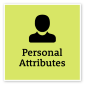 Manage SelfShow drive and motivation, an ability to self-reflect and a commitment to learningManage SelfShow drive and motivation, an ability to self-reflect and a commitment to learningAdapt existing skills to new situationsShow commitment to achieving work goalsShow awareness of own strengths and areas for growth, and develop and apply new skillsSeek feedback from colleagues and stakeholdersStay motivated when tasks become difficultIntermediate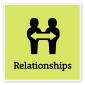 Communicate EffectivelyCommunicate clearly, actively listen to others, and respond with understanding and respectCommunicate EffectivelyCommunicate clearly, actively listen to others, and respond with understanding and respectFocus on key points and speak in plain EnglishClearly explain and present ideas and argumentsListen to others to gain an understanding and ask appropriate, respectful questionsPromote the use of inclusive language and assist others to adjust where necessaryMonitor own and others’ non-verbal cues and adapt where necessaryWrite and prepare material that is well structured and easy to followCommunicate routine technical information clearlyIntermediate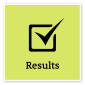 Deliver ResultsAchieve results through the efficient use of resources and a commitment to quality outcomesDeliver ResultsAchieve results through the efficient use of resources and a commitment to quality outcomesSeek and apply specialist advice when requiredComplete work tasks within set budgets, timeframes and standardsTake the initiative to progress and deliver own work and that of the team or unitContribute to allocating responsibilities and resources to ensure the team or unit achieves goalsIdentify any barriers to achieving results and resolve these where possibleProactively change or adjust plans when neededIntermediateDemonstrate AccountabilityBe proactive and responsible for own actions, and adhere to legislation, policy and guidelinesDemonstrate AccountabilityBe proactive and responsible for own actions, and adhere to legislation, policy and guidelinesBe proactive in taking responsibility and being accountable for own actionsUnderstand delegations and act within authority levelsIdentify and follow safe work practices, and be vigilant about own and others’ application of these practicesBe aware of risks and act on or escalate risks, as appropriateUse financial and other resources responsiblyIntermediate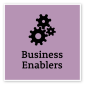 TechnologyUnderstand and use available technologies to maximise efficiencies and effectivenessTechnologyUnderstand and use available technologies to maximise efficiencies and effectivenessDemonstrate a sound understanding of technology relevant to the work unit, and identify and select the most appropriate technology for assigned tasksUse available technology to improve individual performance and effectivenessMake effective use of records, information and knowledge management functions and systemsSupport the implementation of systems improvement initiatives, and the introduction and roll-out of new technologiesIntermediateCOMPLEMENTARY CAPABILITIESCOMPLEMENTARY CAPABILITIESCOMPLEMENTARY CAPABILITIESCOMPLEMENTARY CAPABILITIESCOMPLEMENTARY CAPABILITIESCapability group/setsCapability nameDescriptionLevel Display Resilience and CourageDisplay Resilience and CourageBe open and honest, prepared to express your views, and willing to accept and commit to changeIntermediateAct with IntegrityAct with IntegrityBe ethical and professional, and uphold and promote the public sector valuesIntermediateValue Diversity and InclusionValue Diversity and InclusionDemonstrate inclusive behaviour and show respect for diverse backgrounds, experiences and perspectivesFoundationalCommit to Customer ServiceCommit to Customer ServiceProvide customer-focused services in line with public sector and organisational objectivesFoundationalWork CollaborativelyWork CollaborativelyCollaborate with others and value their contributionFoundationalInfluence and NegotiateInfluence and NegotiateGain consensus and commitment from others, and resolve issues and conflictsFoundationalPlan and PrioritisePlan and PrioritisePlan to achieve priority outcomes and respond flexibly to changing circumstancesIntermediateThink and Solve ProblemsThink and Solve ProblemsThink, analyse and consider the broader context to develop practical solutionsIntermediateFinanceFinanceUnderstand and apply financial processes to achieve value for money and minimise financial riskFoundationalProcurement and Contract ManagementProcurement and Contract ManagementUnderstand and apply procurement processes to ensure effective purchasing and contract performanceFoundationalProject ManagementProject ManagementUnderstand and apply effective planning, coordination and control methodsFoundational